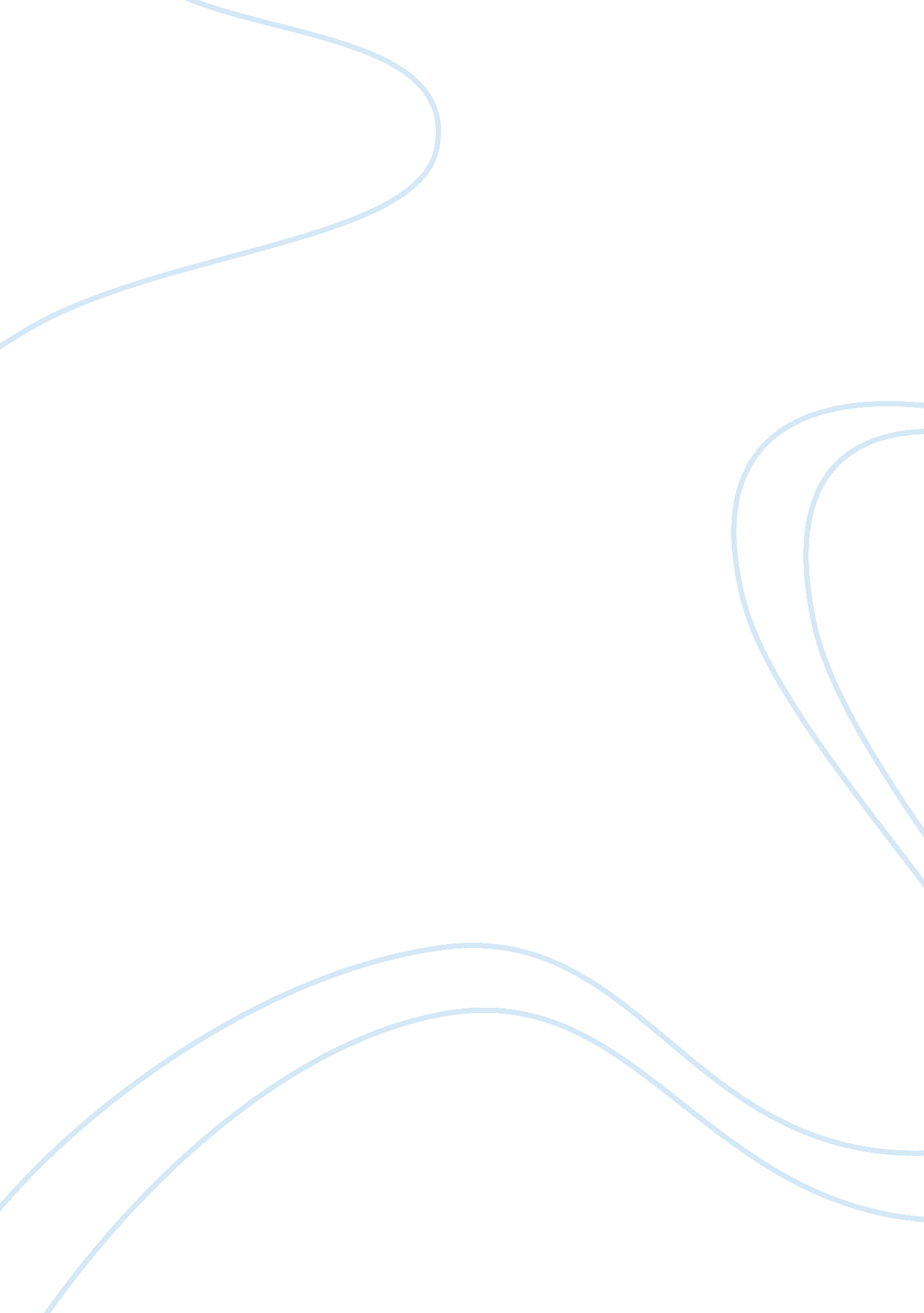 What are swifts aims in a modest proposal and how does he achieve them what are j...Linguistics, English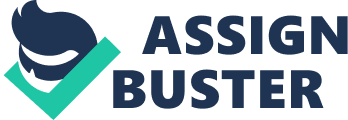 Comparison contrast of Swifts A Modest Proposal and Joyces Araby In A Modest Proposal written by Swift, a deep seated situation that had been in the hearts of many Ireland’s is brought out in this story through the author. The paper generally looks into the current Ireland’s society and what had become of it. However, In Joyce’s Araby, the author gives us an account of a boy who had fallen for Manga’s sister, and eventually ended up getting disappointed (Norris 45). This essay will dig deep into the similarities and differences between Swift’s A Model Proposal and Joyce’s Araby. 
In Swift’s A modest Proposal, it is clear that her intentions were to bring out to light what was happening to Ireland. Many people were fed up with the government in place as it did nothing to alleviate the life of the common person in the country. The rich were always getting richer while the poor became poorer (Swift 23). Swift aims to target Ireland’s politicians, the falsehood of the English plus the degradation which she saw on the Irish People. Swift was fed up with the many empty promises posted by their leaders in power to help those needy in society, something that never materialized (Swift 24). In his book, Swift uses satire in representing her grievances in regard to the matter. She provides her own solution that can be equated to mockery too. Her solution was to end poverty by reducing the population of the poor. This can be done through eating of poor children under the age of 1 year by the rich. Her solution was absurd adding to the mockery on the many solutions that never materialized (Swift 27). Swift manages to address issues like poverty, famine, overpopulation and homelessness in this paper. 
In contrast, Joyce’s Araby aims at portraying Dublin life at its realistic point through a young boy that lived in it (Norris 45). Describing every sense and environment in which the boy lived, the author managed to bring out the parallels of life between the rich and poor in the society. The poor had to succumb through poor living condition and struggled to make ends. In addition, Joyce adds a theme of discovering of love through the innocent young boy (Norris 46). The young boy had a crush on Manga’s sisters and did what he can to please her, something which in the end did not go as he had planned due to lack of money. A situation which most people expect to turn into happiness, ended up in a sad note when the boy missed to see the show and get to please a girl. Joyce aimed at portraying the implication of poverty of social, economic and spiritual well-being of people living in Dublin (Norris 48). 
In Conclusion, it is evident that Swift’s A modest Proposal and Joyces’ Araby shared a common theme of poverty and its implications on the society. In contrast, in as much as Swift talked more about the inept political system, and the hypocritic rich, Joyce maintained her talk on description of the poverty life of a boy living in Dublin. 
Works Cited 
Norris, Margot. Suspicious Readings of Joyces " Dubliners". University of Pennsylvania Press: Margot Norris, Pennsylvania. (Norris 49) 
Swift, Jonathan. A Modest Proposal and Other Satirical Works. New York: Courier Dover Publications, 2012. 